12 – 15 маяТема урока: «Развитие жанра симфонии».Ребята, здравствуйте! У нас с вами урок музыки.Приступаем к изучению нового материала.Посмотрите  видеоурок : https://www.youtube.com/watch?v=Ur8WvVWAjtMЕсли у вас не получилось посмотреть видеоурок, то изучите предложенный  теоретический материал, который находится после задания.2. Выполните задание:- ребята, прослушайте фрагменты симфоний великих композиторов (не менее первых 2 минут каждого фрагмента). Ссылки для прослушивания указаны в тексте теоретического материала.  Зачетных работ по музыке  на этой неделе нет.Теоретический материалСимфоническая музыка- музыкальные произведения, предназначенные для исполнения симфоническим оркестром.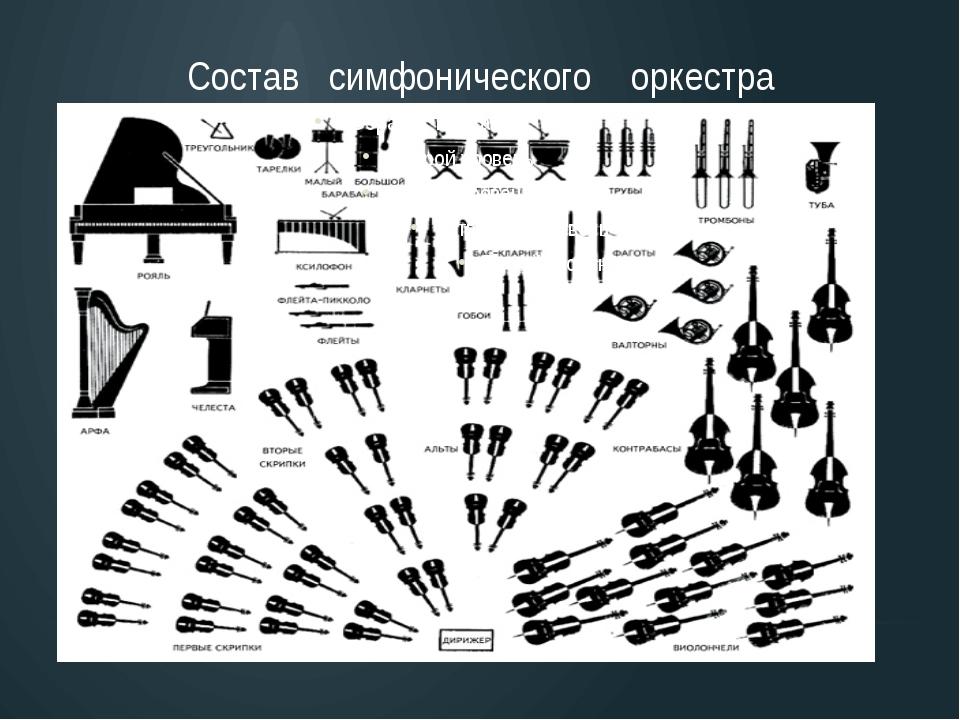 Группы инструментов симфонического оркестра:Духовые медные: Труба, Туба, Тромбон, Волторна.Духовые деревянные: Гобой, Кларнет, Флейта, Фагот.Струнные: Скрипка, Альт, Виолончель, КонтробассУдарные: Большой барабан, малый барабан,Тамтам, Литавра, Челеста, Бубен, Тарелки, Кастаньеты, Маракасы, Гонг, Треугольник, Колокольчики, КсилофонДругие инструменты симфонического оркестра: Орган, Челеста, Клавесин, Арфа, Гитара, Фортепьяно(Рояль, Пианано).Тембровые характеристики инструментовСкрипка: Нежный, светлый, яркий, певучий, ясный, тёплыйАльт: Матовый, мягкийВиолончель: Насыщенный, густойКонтробас: Глуховатый, суровый, мрачный, густойФлейта: Свистящий, холодныйГобой: Носовой, гнусавыйКларнет: Матовый, носовойФагот: Сдавленный, густойТруба: Блестящий, яркий, светлый, металлическийВалторна: Округлый, мягкийТромбон: Металлический, резкий, мощный.Туба: Суровый, густой, тяжёлыйГлавные жанры симфонической музыки:Симфония, сюита, увертюра, симфоническая поэмаСимфония– (от греч. symphonia – «созвучие», «согласие»)
ведущий жанр оркестровой музыки, сложное богато развитое многочастное произведение.Особенности симфонииЭто крупный музыкальный жанр.
—Время звучания: от 30 минут до часа.Основное действующее лицо и исполнитель – симфонический оркестрСтроение симфонии (классическая форма)Состоит из 4 частей, которые воплощают разные стороны жизни человека1 частьБыстрая и наиболее драматичная, иногда предваряется медленным вступлением. Написана в сонатная форме, в быстром темпе(аллегро).2 частьМирная, задумчивая, посвящена мирным картинам природы, лирическим переживаниям; скорбная или трагическая по настроению.
Звучит в медленном движении, пишется в форме рондо, реже в форме сонаты или вариационной форме.3 частьЗдесь игра, веселье, картинки народной жизни. Это скерцо или менуэт в трехчастной форме.4 частьБыстрый финал. Как итог всех частей отличается победным, торжественным, праздничным характером. Пишется в сонатной форме или в форме рондо, рондо-сонаты.Но бывают симфонии и с меньшим (или большим) количеством частей. Существуют и одночастные симфонии.Симфония в творчестве зарубежных композиторовФранц Йозеф Гайдн (1732 – 1809)108 симфонийСимфония №103 «С тремоло литавр»Ссылка для прослушивания: https://www.youtube.com/watch?v=7NGSvK8NUpYСвое название «с тремоло литавр» симфония получила благодаря первому такту, в котором литавра играет тремоло (итал. tremolo –дрожжащий), напоминающее отдалённые раскаты грома,
на тоническом звуке ми-бемоль. Так начинается медленное унисонное вступление (Adagio) к первой части, носящее углубленно-сосредоточенный характер.Вольфганг Амадей Моцарт (1756-1791)56 симфонийСимфония №40Ссылка для прослушивания: https://www.youtube.com/watch?v=Ui6bYU2HO4AОдна из наиболее известных последних симфоний Моцарта. Большую популярность симфония приобрела благодаря необычайно искренней музыке, понятной самому широкому кругу слушателей.
Первая часть симфонии не имеет вступления, а начинается сразу изложением темы главной партии allegro . Эта тема носит взволнованный характер; вместе с тем она отличается певучестью и задушевностью.Людвиг ван Бетховен (1770—1827)9 симфонийСимфония №5Ссылка для прослушивания: https://www.youtube.com/watch?v=Ui6bYU2HO4AСимфония поражает лаконизмом изложения, сжатостью форм, устремленностью развития, кажется рожденной в едином творческом порыве.
«Так стучится к нам в дверь судьба» - сказал Бетховен
о начальных тактах этого произведения. Яркая выразительная музыка основного мотива симфонии дают возможность трактовать ее как картину борьбы человека с ударами судьбы. Четыре части симфонии представляются как этапы этой борьбы.Франц Шуберт (1797—1828)9 симфонийСимфония №8 "Неоконченная"Ссылка для прослушивания: https://www.youtube.com/watch?v=qv7WccBm0VAОдна из поэтичнейших страниц в сокровищнице мирового симфонизма, новое смелое слово в этом сложнейшем из музыкальных жанров, открывшее дорогу романтизму. Это первая лирико-психологическая драма в симфоническом жанре.
Имеет не 4 части, как симфонии композиторов классиков, а всего две. Однако две части этой симфонии оставляют впечатление удивительной цельности, исчерпанности.Симфония в творчестве русских композиторовСергей Сергеевич Прокофьев (1891— 1953)7 симфонийСимфония №1 "Классическая"Ссылка для прослушивания:  https://www.youtube.com/watch?v=iQdODVFHWAUНазвана «классическая», т.к. в ней сохранена строгость и логика классической формы 18 века, и в то же время ее отличает современный музыкальный язык.
Музыка полна острых и «колючих» тем, стремительных пассажей Использование особенностей танцевальных жанров (полонез, менуэт, гавот, галоп). Не случайно на музыку симфонии создавались хореографические композиции.Дмитрий Дмитриевич Шостакович (1906—1975)15 симфонийСимфония №7 "Ленинградская"В 1941 г. симфонией №7 композитор откликнулся на страшные события Второй мировой Войны, посвященной блокаде Ленинграда (Ленинградская симфония)
«Седьмая симфония – это поэма о нашей борьбе, о нашей грядущей победе» - писал Шостакович. Симфония получила всемирное признание как символ борьбы с фашизмом.
Сухая отрывистая мелодия главной темы, несмолкающая барабанная дробь создают ощущение настороженности, тревожного ожидания.Василий Сергеевич Калинников (1866-1900)2 симфонииСимфония №1Первую симфонию Калинников начал писать в марте 1894 года и закончил ровно через год, в марте 1895-го
В симфонии наиболее ярко воплотились особенности дарования композитора— душевная открытость, непосредственность, насыщенность лирических чувств. В своей симфонии композитор воспевает красоту и величие природы, русского быта, олицетворяющих образ России, русской души, через русскую музыку.Петр Ильич Чайковский (1840—1893)7 симфонийСимфония №5Ссылка для прослушивания: https://www.youtube.com/watch?v=NUBCGGJhCLUВступление симфонии — траурный марш. "Полнейшее преклонение перед судьбой... перед неисповедимым предначертанием",- пишет Чайковский в своих черновиках.
Так сложным путем преодоления и внутренней борьбы композитор приходит к победе над самим собой, над своими сомнениями, душевным разладом и смятенностью чувств.
Носительницей основной идеи является сжатая, ритмически упругая тема с неизменным тяготением к исходному звуку, которая проходит через все части цикла. "Цель музыки - трогать сердца"
(Иоганн Себастьян Бах).

"Музыка должна высекать огонь из людских сердец"
(Людвиг ван Бетховен).

"Музыка даже в самых ужасных драматических положениях должна всегда пленять слух, всегда оставаться музыкой"
(Вольфганг Амадей Моцарт).

"Музыкальный материал, то есть мелодия, гармония и ритм, безусловно, неисчерпаем.
Музыка есть сокровищница, в которую всякая национальность вносит свое, на общую пользу"
(Петр Ильич Чайковский).

Любите и изучайте великое искусство музыки. Оно откроет вам целый мир высоких чувств, страстей, мыслей. Оно сделает вас духовно богаче. Благодаря музыке вы найдете в себе новые неведомые вам прежде силы. Вы увидите жизнь в новых тонах и красках"
(Дмитрий Дмитриевич Шостакович).